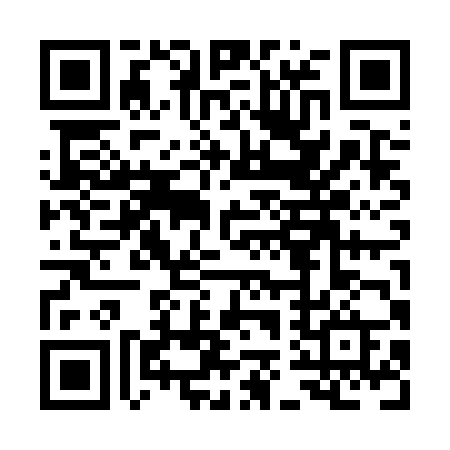 Prayer times for Saint-Joseph-de-Kamouraska, Quebec, CanadaMon 1 Jul 2024 - Wed 31 Jul 2024High Latitude Method: Angle Based RulePrayer Calculation Method: Islamic Society of North AmericaAsar Calculation Method: HanafiPrayer times provided by https://www.salahtimes.comDateDayFajrSunriseDhuhrAsrMaghribIsha1Mon2:444:4512:436:108:4010:412Tue2:444:4612:436:108:3910:413Wed2:454:4712:436:108:3910:414Thu2:454:4712:436:108:3910:415Fri2:464:4812:436:108:3810:416Sat2:464:4912:436:098:3810:417Sun2:464:5012:446:098:3710:408Mon2:474:5012:446:098:3710:409Tue2:474:5112:446:098:3610:4010Wed2:484:5212:446:098:3610:4011Thu2:494:5312:446:088:3510:3912Fri2:504:5412:446:088:3410:3813Sat2:524:5512:446:088:3310:3614Sun2:534:5612:456:078:3310:3515Mon2:554:5712:456:078:3210:3316Tue2:574:5812:456:068:3110:3117Wed2:594:5912:456:068:3010:3018Thu3:015:0012:456:058:2910:2819Fri3:035:0112:456:058:2810:2620Sat3:055:0212:456:048:2710:2421Sun3:065:0312:456:048:2610:2322Mon3:085:0512:456:038:2510:2123Tue3:105:0612:456:028:2410:1924Wed3:125:0712:456:028:2310:1725Thu3:145:0812:456:018:2110:1526Fri3:165:0912:456:008:2010:1327Sat3:185:1112:456:008:1910:1128Sun3:205:1212:455:598:1810:0929Mon3:225:1312:455:588:1610:0730Tue3:245:1412:455:578:1510:0431Wed3:265:1512:455:568:1410:02